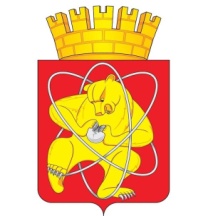 Городской округ«Закрытое административно – территориальное образование  Железногорск Красноярского края»АДМИНИСТРАЦИЯ ЗАТО г. ЖЕЛЕЗНОГОРСКПОСТАНОВЛЕНИЕ05.06.2023                                                                                                                                        № 1069г. ЖелезногорскО внесении изменений в постановление Администрации ЗАТО г. Железногорск от 07.11.2013 № 1761 “Об утверждении муниципальной программы «Развитие физической культуры и спорта в ЗАТО Железногорск»”Руководствуясь статьей 179 Бюджетного кодекса Российской Федерации, Федеральным законом от 06.10.2003 № 131-ФЗ «Об общих принципах организации местного самоуправления в Российской Федерации», Федеральным законом от 04.12.2007 № 329-ФЗ «О физической культуре и спорте в Российской Федерации», Уставом городского округа «Закрытое административно-территориальное образование Железногорск Красноярского края»,  постановлением Администрации ЗАТО г. Железногорск от 21.08.2013 № 1301 «Об утверждении Порядка принятия решений о разработке, формировании и реализации муниципальных программ ЗАТО Железногорск», ПОСТАНОВЛЯЮ:1. Внести в постановление Администрации ЗАТО г. Железногорск от 07.11.2013 № 1761 “Об утверждении муниципальной программы «Развитие физической культуры и спорта в ЗАТО Железногорск»” следующие изменения:1.1. Строку «Информация по ресурсному обеспечению муниципальной программы, в том числе в разбивке по источникам финансирования по годам реализации программы» раздела 1 «Паспорт муниципальной программы ЗАТО Железногорск» изложить в новой редакции:«».1.2. Приложение № 1 к муниципальной программе «Развитие физической культуры и спорта в ЗАТО Железногорск» изложить в новой редакции согласно приложению № 1 к настоящему постановлению.1.3. Приложение № 2 к муниципальной программе «Развитие физической культуры и спорта в ЗАТО Железногорск» изложить в новой редакции согласно приложению № 2 к настоящему постановлению.1.4. В приложении № 5 к муниципальной программе «Развитие физической культуры и спорта в ЗАТО Железногорск»: 1.4.1. Строку «Информация по ресурсному обеспечению подпрограммы, в том числе в разбивке по источникам финансирования по годам реализации подпрограммы» изложить в новой редакции:«».1.4.3. Приложение № 2 к подпрограмме 2 «Развитие массовой физической культуры и спорта» изложить в новой редакции согласно приложению № 3 к настоящему постановлению.2. Управлению      внутреннего     контроля      Администрации     ЗАТО     г. Железногорск (В.Г. Винокурова) довести до сведения населения настоящее постановление  через  газету  «Город  и  горожане».3. Отделу общественных связей Администрации ЗАТО г. Железногорск (И.С. Архипова) разместить настоящее постановление на официальном сайте Администрации ЗАТО г. Железногорск в информационно-телекоммуникационной сети «Интернет».4. Контроль   над   исполнением   настоящего   постановления   оставляю за собой.5. Настоящее постановление вступает в силу после его официального опубликования.Глава ЗАТО г. Железногорск 					                   Д.М. Чернятин Информация по ресурсному обеспечению муниципальной программы, в том числе в разбивке по источникам финансирования по годам реализации программыОбъем бюджетных ассигнований на реализацию программы составляет всего: 609 879 287,00 руб.,в том числе:- средства федерального бюджета – 0,00 руб.,  в том числе по годам:в 2023 году – 0,00 руб.,в 2024 году – 0,00 руб.,в 2025 году – 0,00 руб.;- средства  краевого  бюджета – 20 303 500, 00 руб.,  в том числе по годам:в 2023 году – 20 303 500, 00 руб.,в 2024 году – 0,00 руб.,в 2025 году – 0,00 руб.;- средства  местного  бюджета – 589 575 787,00 руб.,в том числе по годам:в 2023 году –201 973 689,00 руб., в 2024 году – 193 801 049, 00 руб.,в 2025 году – 193 801 049, 00 руб.Информация по ресурсному обеспечению подпрограммы, в том числе в разбивке по источникам финансирования по годам реализации подпрограммыОбъем бюджетных ассигнований на реализацию подпрограммы  составляет  всего:  316 550 223, 00 руб.,в том числе:- средства федерального бюджета – 0,00  руб.,в том числе по годам:в 2023 году – 0,00 руб.,в 2024 году – 0,00 руб.,в 2025 году – 0,00 руб.;- средства краевого бюджета – 10 223 700,00 руб.,в том числе по годам:в 2023 году – 10 223 700,00 руб.,в 2024 году – 0,00 руб.,в 2025 году – 0,00 руб.;- средства местного бюджета –  306 326 523, 00 руб.,в том числе по годам:в 2023 году – 105 178 565, 00 руб.,в 2024 году – 100 573 979, 00 руб.,в 2025 году – 100 573 979, 00 руб.Приложение № 1Приложение № 1Приложение № 1Приложение № 1Приложение № 1Приложение № 1Приложение № 1Приложение № 1Приложение № 1к постановлению Администрациик постановлению Администрациик постановлению Администрациик постановлению Администрациик постановлению Администрациик постановлению Администрациик постановлению АдминистрацииЗАТО г.ЖелезногорскЗАТО г.ЖелезногорскЗАТО г.ЖелезногорскЗАТО г.ЖелезногорскЗАТО г.ЖелезногорскЗАТО г.ЖелезногорскЗАТО г.Железногорскот 05.06.2023 №  1069от 05.06.2023 №  1069от 05.06.2023 №  1069от 05.06.2023 №  1069от 05.06.2023 №  1069от 05.06.2023 №  1069от 05.06.2023 №  1069Приложение № 1Приложение № 1Приложение № 1Приложение № 1Приложение № 1Приложение № 1Приложение № 1к муниципальной программек муниципальной программек муниципальной программек муниципальной программек муниципальной программек муниципальной программек муниципальной программе«Развитие физической культуры и спорта в ЗАТО Железногорск» «Развитие физической культуры и спорта в ЗАТО Железногорск» «Развитие физической культуры и спорта в ЗАТО Железногорск» «Развитие физической культуры и спорта в ЗАТО Железногорск» «Развитие физической культуры и спорта в ЗАТО Железногорск» «Развитие физической культуры и спорта в ЗАТО Железногорск» «Развитие физической культуры и спорта в ЗАТО Железногорск» «Развитие физической культуры и спорта в ЗАТО Железногорск» «Развитие физической культуры и спорта в ЗАТО Железногорск» «Развитие физической культуры и спорта в ЗАТО Железногорск» «Развитие физической культуры и спорта в ЗАТО Железногорск» «Развитие физической культуры и спорта в ЗАТО Железногорск» «Развитие физической культуры и спорта в ЗАТО Железногорск» «Развитие физической культуры и спорта в ЗАТО Железногорск» Информация о ресурсном обеспечении муниципальной программы за счет средств местного бюджета, в том числе средств, поступивших из бюджетов других уровней бюджетной системыИнформация о ресурсном обеспечении муниципальной программы за счет средств местного бюджета, в том числе средств, поступивших из бюджетов других уровней бюджетной системыИнформация о ресурсном обеспечении муниципальной программы за счет средств местного бюджета, в том числе средств, поступивших из бюджетов других уровней бюджетной системыИнформация о ресурсном обеспечении муниципальной программы за счет средств местного бюджета, в том числе средств, поступивших из бюджетов других уровней бюджетной системыИнформация о ресурсном обеспечении муниципальной программы за счет средств местного бюджета, в том числе средств, поступивших из бюджетов других уровней бюджетной системыИнформация о ресурсном обеспечении муниципальной программы за счет средств местного бюджета, в том числе средств, поступивших из бюджетов других уровней бюджетной системыИнформация о ресурсном обеспечении муниципальной программы за счет средств местного бюджета, в том числе средств, поступивших из бюджетов других уровней бюджетной системыИнформация о ресурсном обеспечении муниципальной программы за счет средств местного бюджета, в том числе средств, поступивших из бюджетов других уровней бюджетной системыИнформация о ресурсном обеспечении муниципальной программы за счет средств местного бюджета, в том числе средств, поступивших из бюджетов других уровней бюджетной системыИнформация о ресурсном обеспечении муниципальной программы за счет средств местного бюджета, в том числе средств, поступивших из бюджетов других уровней бюджетной системыИнформация о ресурсном обеспечении муниципальной программы за счет средств местного бюджета, в том числе средств, поступивших из бюджетов других уровней бюджетной системыИнформация о ресурсном обеспечении муниципальной программы за счет средств местного бюджета, в том числе средств, поступивших из бюджетов других уровней бюджетной системыИнформация о ресурсном обеспечении муниципальной программы за счет средств местного бюджета, в том числе средств, поступивших из бюджетов других уровней бюджетной системыИнформация о ресурсном обеспечении муниципальной программы за счет средств местного бюджета, в том числе средств, поступивших из бюджетов других уровней бюджетной системыИнформация о ресурсном обеспечении муниципальной программы за счет средств местного бюджета, в том числе средств, поступивших из бюджетов других уровней бюджетной системыИнформация о ресурсном обеспечении муниципальной программы за счет средств местного бюджета, в том числе средств, поступивших из бюджетов других уровней бюджетной системыИнформация о ресурсном обеспечении муниципальной программы за счет средств местного бюджета, в том числе средств, поступивших из бюджетов других уровней бюджетной системыИнформация о ресурсном обеспечении муниципальной программы за счет средств местного бюджета, в том числе средств, поступивших из бюджетов других уровней бюджетной системыИнформация о ресурсном обеспечении муниципальной программы за счет средств местного бюджета, в том числе средств, поступивших из бюджетов других уровней бюджетной системыИнформация о ресурсном обеспечении муниципальной программы за счет средств местного бюджета, в том числе средств, поступивших из бюджетов других уровней бюджетной системыИнформация о ресурсном обеспечении муниципальной программы за счет средств местного бюджета, в том числе средств, поступивших из бюджетов других уровней бюджетной системыИнформация о ресурсном обеспечении муниципальной программы за счет средств местного бюджета, в том числе средств, поступивших из бюджетов других уровней бюджетной системыИнформация о ресурсном обеспечении муниципальной программы за счет средств местного бюджета, в том числе средств, поступивших из бюджетов других уровней бюджетной системы(рублей)(рублей)Наименование показателяКБККБККБККБККБККБККБК 2023 год  2023 год  2023 год  2023 год  2024 год  2024 год  2024 год  2024 год  2025 год  2025 год  2025 год  2025 год  2025 год Итого на периодИтого на периодНаименование показателяКЦСРКВСРКВСРКФСРКВРКВРКВР 2023 год  2023 год  2023 год  2023 год  2024 год  2024 год  2024 год  2024 год  2025 год  2025 год  2025 год  2025 год  2025 год Итого на периодИтого на периодМуниципальная программа "Развитие физической культуры и спорта в ЗАТО Железногорск"0900000000222 277 189,00222 277 189,00222 277 189,00222 277 189,00193 801 049,00193 801 049,00193 801 049,00193 801 049,00193 801 049,00193 801 049,00193 801 049,00193 801 049,00193 801 049,00609 879 287,00609 879 287,00Резерв средств на исполнение условий соглашений о предоставлении межбюджетных трансфертов из вышестоящего бюджета в рамках муниципальной программы "Развитие физической культуры и спорта в ЗАТО Железногорск"09000000103 475 154,003 475 154,003 475 154,003 475 154,000,000,000,000,000,000,000,000,000,003 475 154,003 475 154,00Финансовое управление Администрации ЗАТО г.Железногорск09000000108018013 475 154,003 475 154,003 475 154,003 475 154,000,000,000,000,000,000,000,000,000,003 475 154,003 475 154,00Массовый спорт090000001080180111021 909 600,001 909 600,001 909 600,001 909 600,000,000,000,000,000,000,000,000,000,001 909 600,001 909 600,00Иные бюджетные ассигнования090000001080180111028008008001 909 600,001 909 600,001 909 600,001 909 600,000,000,000,000,000,000,000,000,000,001 909 600,001 909 600,00Резервные средства090000001080180111028708708701 909 600,001 909 600,001 909 600,001 909 600,000,000,000,000,000,000,000,000,000,001 909 600,001 909 600,00Спорт высших достижений090000001080180111031 565 554,001 565 554,001 565 554,001 565 554,000,000,000,000,000,000,000,000,000,001 565 554,001 565 554,00Иные бюджетные ассигнования090000001080180111038008008001 565 554,001 565 554,001 565 554,001 565 554,000,000,000,000,000,000,000,000,000,001 565 554,001 565 554,00Резервные средства090000001080180111038708708701 565 554,001 565 554,001 565 554,001 565 554,000,000,000,000,000,000,000,000,000,001 565 554,001 565 554,00Подпрограмма "Развитие массовой физической культуры и спорта"0910000000101 372 807,00101 372 807,00101 372 807,00101 372 807,0091 797 055,0091 797 055,0091 797 055,0091 797 055,0091 797 055,0091 797 055,0091 797 055,0091 797 055,0091 797 055,00284 966 917,00284 966 917,00Оказание содействия в реализации мероприятий по развитию физической культуры и спорта в ЗАТО Железногорск09100000604 550 853,004 550 853,004 550 853,004 550 853,004 550 853,004 550 853,004 550 853,004 550 853,004 550 853,004 550 853,004 550 853,004 550 853,004 550 853,0013 652 559,0013 652 559,00Администрация закрытого административно-территориального образования город Железногорск09100000600090094 550 853,004 550 853,004 550 853,004 550 853,004 550 853,004 550 853,004 550 853,004 550 853,004 550 853,004 550 853,004 550 853,004 550 853,004 550 853,0013 652 559,0013 652 559,00Другие вопросы в области физической культуры и спорта091000006000900911054 550 853,004 550 853,004 550 853,004 550 853,004 550 853,004 550 853,004 550 853,004 550 853,004 550 853,004 550 853,004 550 853,004 550 853,004 550 853,0013 652 559,0013 652 559,00Расходы на выплаты персоналу в целях обеспечения выполнения функций государственными (муниципальными) органами, казенными учреждениями, органами управления государственными внебюджетными фондами091000006000900911051001001004 424 353,004 424 353,004 424 353,004 424 353,004 424 353,004 424 353,004 424 353,004 424 353,004 424 353,004 424 353,004 424 353,004 424 353,004 424 353,0013 273 059,0013 273 059,00Расходы на выплаты персоналу казенных учреждений091000006000900911051101101104 424 353,004 424 353,004 424 353,004 424 353,004 424 353,004 424 353,004 424 353,004 424 353,004 424 353,004 424 353,004 424 353,004 424 353,004 424 353,0013 273 059,0013 273 059,00Закупка товаров, работ и услуг для обеспечения государственных (муниципальных) нужд09100000600090091105200200200124 500,00124 500,00124 500,00124 500,00124 500,00124 500,00124 500,00124 500,00124 500,00124 500,00124 500,00124 500,00124 500,00373 500,00373 500,00Иные закупки товаров, работ и услуг для обеспечения государственных (муниципальных) нужд09100000600090091105240240240124 500,00124 500,00124 500,00124 500,00124 500,00124 500,00124 500,00124 500,00124 500,00124 500,00124 500,00124 500,00124 500,00373 500,00373 500,00Иные бюджетные ассигнования091000006000900911058008008002 000,002 000,002 000,002 000,002 000,002 000,002 000,002 000,002 000,002 000,002 000,002 000,002 000,006 000,006 000,00Уплата налогов, сборов и иных платежей091000006000900911058508508502 000,002 000,002 000,002 000,002 000,002 000,002 000,002 000,002 000,002 000,002 000,002 000,002 000,006 000,006 000,00Оказание услуг (выполнение работ) физкультурно-спортивными учреждениями091000021074 787 826,0074 787 826,0074 787 826,0074 787 826,0071 647 133,0071 647 133,0071 647 133,0071 647 133,0071 647 133,0071 647 133,0071 647 133,0071 647 133,0071 647 133,00218 082 092,00218 082 092,00Администрация закрытого административно-территориального образования город Железногорск091000021000900974 787 826,0074 787 826,0074 787 826,0074 787 826,0071 647 133,0071 647 133,0071 647 133,0071 647 133,0071 647 133,0071 647 133,0071 647 133,0071 647 133,0071 647 133,00218 082 092,00218 082 092,00Массовый спорт0910000210009009110274 787 826,0074 787 826,0074 787 826,0074 787 826,0071 647 133,0071 647 133,0071 647 133,0071 647 133,0071 647 133,0071 647 133,0071 647 133,0071 647 133,0071 647 133,00218 082 092,00218 082 092,00Предоставление субсидий бюджетным, автономным учреждениям и иным некоммерческим организациям0910000210009009110260060060074 787 826,0074 787 826,0074 787 826,0074 787 826,0071 647 133,0071 647 133,0071 647 133,0071 647 133,0071 647 133,0071 647 133,0071 647 133,0071 647 133,0071 647 133,00218 082 092,00218 082 092,00Субсидии автономным учреждениям0910000210009009110262062062074 787 826,0074 787 826,0074 787 826,0074 787 826,0071 647 133,0071 647 133,0071 647 133,0071 647 133,0071 647 133,0071 647 133,0071 647 133,0071 647 133,0071 647 133,00218 082 092,00218 082 092,00Проведение занятий в клубах по месту жительства физкультурно-спортивными организациями, реализующими программы спортивной подготовки09100002208 767 682,008 767 682,008 767 682,008 767 682,008 767 682,008 767 682,008 767 682,008 767 682,008 767 682,008 767 682,008 767 682,008 767 682,008 767 682,0026 303 046,0026 303 046,00Администрация закрытого административно-территориального образования город Железногорск09100002200090098 767 682,008 767 682,008 767 682,008 767 682,008 767 682,008 767 682,008 767 682,008 767 682,008 767 682,008 767 682,008 767 682,008 767 682,008 767 682,0026 303 046,0026 303 046,00Спорт высших достижений091000022000900911038 767 682,008 767 682,008 767 682,008 767 682,008 767 682,008 767 682,008 767 682,008 767 682,008 767 682,008 767 682,008 767 682,008 767 682,008 767 682,0026 303 046,0026 303 046,00Предоставление субсидий бюджетным, автономным учреждениям и иным некоммерческим организациям091000022000900911036006006008 767 682,008 767 682,008 767 682,008 767 682,008 767 682,008 767 682,008 767 682,008 767 682,008 767 682,008 767 682,008 767 682,008 767 682,008 767 682,0026 303 046,0026 303 046,00Субсидии бюджетным учреждениям091000022000900911036106106104 842 402,004 842 402,004 842 402,004 842 402,004 842 402,004 842 402,004 842 402,004 842 402,004 842 402,004 842 402,004 842 402,004 842 402,004 842 402,0014 527 206,0014 527 206,00Субсидии автономным учреждениям091000022000900911036206206203 925 280,003 925 280,003 925 280,003 925 280,003 925 280,003 925 280,003 925 280,003 925 280,003 925 280,003 925 280,003 925 280,003 925 280,003 925 280,0011 775 840,0011 775 840,00Проведение занятий физкультурно-спортивной направленности по месту проживания граждан09100002503 343 146,003 343 146,003 343 146,003 343 146,006 831 387,006 831 387,006 831 387,006 831 387,006 831 387,006 831 387,006 831 387,006 831 387,006 831 387,0017 005 920,0017 005 920,00Администрация закрытого административно-территориального образования город Железногорск09100002500090093 343 146,003 343 146,003 343 146,003 343 146,006 831 387,006 831 387,006 831 387,006 831 387,006 831 387,006 831 387,006 831 387,006 831 387,006 831 387,0017 005 920,0017 005 920,00Массовый спорт091000025000900911023 343 146,003 343 146,003 343 146,003 343 146,006 831 387,006 831 387,006 831 387,006 831 387,006 831 387,006 831 387,006 831 387,006 831 387,006 831 387,0017 005 920,0017 005 920,00Предоставление субсидий бюджетным, автономным учреждениям и иным некоммерческим организациям091000025000900911026006006003 343 146,003 343 146,003 343 146,003 343 146,006 831 387,006 831 387,006 831 387,006 831 387,006 831 387,006 831 387,006 831 387,006 831 387,006 831 387,0017 005 920,0017 005 920,00Субсидии автономным учреждениям091000025000900911026206206203 343 146,003 343 146,003 343 146,003 343 146,006 831 387,006 831 387,006 831 387,006 831 387,006 831 387,006 831 387,006 831 387,006 831 387,006 831 387,0017 005 920,0017 005 920,00Расходы на поддержку физкультурно-спортивных клубов по месту жительства09100S4180883 800,00883 800,00883 800,00883 800,000,000,000,000,000,000,000,000,000,00883 800,00883 800,00Администрация закрытого административно-территориального образования город Железногорск09100S4180009009883 800,00883 800,00883 800,00883 800,000,000,000,000,000,000,000,000,000,00883 800,00883 800,00Массовый спорт09100S41800090091102883 800,00883 800,00883 800,00883 800,000,000,000,000,000,000,000,000,000,00883 800,00883 800,00Предоставление субсидий бюджетным, автономным учреждениям и иным некоммерческим организациям09100S41800090091102600600600883 800,00883 800,00883 800,00883 800,000,000,000,000,000,000,000,000,000,00883 800,00883 800,00Субсидии автономным учреждениям09100S41800090091102620620620883 800,00883 800,00883 800,00883 800,000,000,000,000,000,000,000,000,000,00883 800,00883 800,00Расходы на модернизацию и укрепление материально-технической базы муниципальных физкультурно-спортивных организаций и муниципальных образовательных организаций, осуществляющих деятельность в области физической культуры и спорта09100S43704 999 500,004 999 500,004 999 500,004 999 500,000,000,000,000,000,000,000,000,000,004 999 500,004 999 500,00Администрация закрытого административно-территориального образования город Железногорск09100S43700090094 999 500,004 999 500,004 999 500,004 999 500,000,000,000,000,000,000,000,000,000,004 999 500,004 999 500,00Массовый спорт09100S437000900911024 999 500,004 999 500,004 999 500,004 999 500,000,000,000,000,000,000,000,000,000,004 999 500,004 999 500,00Предоставление субсидий бюджетным, автономным учреждениям и иным некоммерческим организациям09100S437000900911026006006004 999 500,004 999 500,004 999 500,004 999 500,000,000,000,000,000,000,000,000,000,004 999 500,004 999 500,00Субсидии автономным учреждениям09100S437000900911026206206204 999 500,004 999 500,004 999 500,004 999 500,000,000,000,000,000,000,000,000,000,004 999 500,004 999 500,00Расходы на устройство плоскостных спортивных сооружений в сельской местности09100S84504 040 000,004 040 000,004 040 000,004 040 000,000,000,000,000,000,000,000,000,000,004 040 000,004 040 000,00Администрация закрытого административно-территориального образования город Железногорск09100S84500090094 040 000,004 040 000,004 040 000,004 040 000,000,000,000,000,000,000,000,000,000,004 040 000,004 040 000,00Массовый спорт09100S845000900911024 040 000,004 040 000,004 040 000,004 040 000,000,000,000,000,000,000,000,000,000,004 040 000,004 040 000,00Предоставление субсидий бюджетным, автономным учреждениям и иным некоммерческим организациям09100S845000900911026006006004 040 000,004 040 000,004 040 000,004 040 000,000,000,000,000,000,000,000,000,000,004 040 000,004 040 000,00Субсидии автономным учреждениям09100S845000900911026206206204 040 000,004 040 000,004 040 000,004 040 000,000,000,000,000,000,000,000,000,000,004 040 000,004 040 000,00Подпрограмма "Развитие системы подготовки спортивного резерва"0920000000115 402 265,00115 402 265,00115 402 265,00115 402 265,00100 573 979,00100 573 979,00100 573 979,00100 573 979,00100 573 979,00100 573 979,00100 573 979,00100 573 979,00100 573 979,00316 550 223,00316 550 223,00Организация оказания медицинской помощи лицам, занимающимся физической культурой и спортом09200000304 172 640,004 172 640,004 172 640,004 172 640,000,000,000,000,000,000,000,000,000,004 172 640,004 172 640,00Администрация закрытого административно-территориального образования город Железногорск09200000300090094 172 640,004 172 640,004 172 640,004 172 640,000,000,000,000,000,000,000,000,000,004 172 640,004 172 640,00Спорт высших достижений092000003000900911034 172 640,004 172 640,004 172 640,004 172 640,000,000,000,000,000,000,000,000,000,004 172 640,004 172 640,00Предоставление субсидий бюджетным, автономным учреждениям и иным некоммерческим организациям092000003000900911036006006004 172 640,004 172 640,004 172 640,004 172 640,000,000,000,000,000,000,000,000,000,004 172 640,004 172 640,00Субсидии бюджетным учреждениям092000003000900911036106106102 422 924,002 422 924,002 422 924,002 422 924,000,000,000,000,000,000,000,000,000,002 422 924,002 422 924,00Субсидии автономным учреждениям092000003000900911036206206201 749 716,001 749 716,001 749 716,001 749 716,000,000,000,000,000,000,000,000,000,001 749 716,001 749 716,00Оказание услуг (выполнение работ) муниципальными спортивными школами0920000070100 573 979,00100 573 979,00100 573 979,00100 573 979,00100 573 979,00100 573 979,00100 573 979,00100 573 979,00100 573 979,00100 573 979,00100 573 979,00100 573 979,00100 573 979,00301 721 937,00301 721 937,00Администрация закрытого административно-территориального образования город Железногорск0920000070009009100 573 979,00100 573 979,00100 573 979,00100 573 979,00100 573 979,00100 573 979,00100 573 979,00100 573 979,00100 573 979,00100 573 979,00100 573 979,00100 573 979,00100 573 979,00301 721 937,00301 721 937,00Спорт высших достижений09200000700090091103100 573 979,00100 573 979,00100 573 979,00100 573 979,00100 573 979,00100 573 979,00100 573 979,00100 573 979,00100 573 979,00100 573 979,00100 573 979,00100 573 979,00100 573 979,00301 721 937,00301 721 937,00Предоставление субсидий бюджетным, автономным учреждениям и иным некоммерческим организациям09200000700090091103600600600100 573 979,00100 573 979,00100 573 979,00100 573 979,00100 573 979,00100 573 979,00100 573 979,00100 573 979,00100 573 979,00100 573 979,00100 573 979,00100 573 979,00100 573 979,00301 721 937,00301 721 937,00Субсидии бюджетным учреждениям0920000070009009110361061061058 395 731,0058 395 731,0058 395 731,0058 395 731,0058 395 731,0058 395 731,0058 395 731,0058 395 731,0058 395 731,0058 395 731,0058 395 731,0058 395 731,0058 395 731,00175 187 193,00175 187 193,00Субсидии автономным учреждениям0920000070009009110362062062042 178 248,0042 178 248,0042 178 248,0042 178 248,0042 178 248,0042 178 248,0042 178 248,0042 178 248,0042 178 248,0042 178 248,0042 178 248,0042 178 248,0042 178 248,00126 534 744,00126 534 744,00Расходы на выполнение требований федеральных стандартов спортивной подготовки09200S65006 507 766,006 507 766,006 507 766,006 507 766,000,000,000,000,000,000,000,000,000,006 507 766,006 507 766,00Администрация закрытого административно-территориального образования город Железногорск09200S65000090096 507 766,006 507 766,006 507 766,006 507 766,000,000,000,000,000,000,000,000,000,006 507 766,006 507 766,00Спорт высших достижений09200S650000900911036 507 766,006 507 766,006 507 766,006 507 766,000,000,000,000,000,000,000,000,000,006 507 766,006 507 766,00Предоставление субсидий бюджетным, автономным учреждениям и иным некоммерческим организациям09200S650000900911036006006006 507 766,006 507 766,006 507 766,006 507 766,000,000,000,000,000,000,000,000,000,006 507 766,006 507 766,00Субсидии бюджетным учреждениям09200S650000900911036106106103 213 299,003 213 299,003 213 299,003 213 299,000,000,000,000,000,000,000,000,000,003 213 299,003 213 299,00Субсидии автономным учреждениям09200S650000900911036206206203 294 467,003 294 467,003 294 467,003 294 467,000,000,000,000,000,000,000,000,000,003 294 467,003 294 467,00Расходы на развитие детско-юношеского спорта09200S65404 147 880,004 147 880,004 147 880,004 147 880,000,000,000,000,000,000,000,000,000,004 147 880,004 147 880,00Администрация закрытого административно-территориального образования город Железногорск09200S65400090094 147 880,004 147 880,004 147 880,004 147 880,000,000,000,000,000,000,000,000,000,004 147 880,004 147 880,00Спорт высших достижений09200S654000900911034 147 880,004 147 880,004 147 880,004 147 880,000,000,000,000,000,000,000,000,000,004 147 880,004 147 880,00Предоставление субсидий бюджетным, автономным учреждениям и иным некоммерческим организациям09200S654000900911036006006004 147 880,004 147 880,004 147 880,004 147 880,000,000,000,000,000,000,000,000,000,004 147 880,004 147 880,00Субсидии бюджетным учреждениям09200S654000900911036106106103 220 064,163 220 064,163 220 064,163 220 064,160,000,000,000,000,000,000,000,000,003 220 064,163 220 064,16Субсидии автономным учреждениям09200S65400090091103620620620927 815,84927 815,84927 815,84927 815,840,000,000,000,000,000,000,000,000,00927 815,84927 815,84Подпрограмма "Развитие адаптивной физической культуры и спорта"09300000002 026 963,002 026 963,002 026 963,002 026 963,001 430 015,001 430 015,001 430 015,001 430 015,001 430 015,001 430 015,001 430 015,001 430 015,001 430 015,004 886 993,004 886 993,00Расходы на проведение занятий физической культурой и спортом лиц с ограниченными возможностями здоровья и инвалидов в клубах по месту жительства физкультурно-спортивными организациями09300000101 777 563,001 777 563,001 777 563,001 777 563,001 430 015,001 430 015,001 430 015,001 430 015,001 430 015,001 430 015,001 430 015,001 430 015,001 430 015,004 637 593,004 637 593,00Администрация закрытого административно-территориального образования город Железногорск09300000100090091 777 563,001 777 563,001 777 563,001 777 563,001 430 015,001 430 015,001 430 015,001 430 015,001 430 015,001 430 015,001 430 015,001 430 015,001 430 015,004 637 593,004 637 593,00Массовый спорт093000001000900911021 008 555,001 008 555,001 008 555,001 008 555,00661 007,00661 007,00661 007,00661 007,00661 007,00661 007,00661 007,00661 007,00661 007,002 330 569,002 330 569,00Предоставление субсидий бюджетным, автономным учреждениям и иным некоммерческим организациям093000001000900911026006006001 008 555,001 008 555,001 008 555,001 008 555,00661 007,00661 007,00661 007,00661 007,00661 007,00661 007,00661 007,00661 007,00661 007,002 330 569,002 330 569,00Субсидии автономным учреждениям093000001000900911026206206201 008 555,001 008 555,001 008 555,001 008 555,00661 007,00661 007,00661 007,00661 007,00661 007,00661 007,00661 007,00661 007,00661 007,002 330 569,002 330 569,00Спорт высших достижений09300000100090091103769 008,00769 008,00769 008,00769 008,00769 008,00769 008,00769 008,00769 008,00769 008,00769 008,00769 008,00769 008,00769 008,002 307 024,002 307 024,00Предоставление субсидий бюджетным, автономным учреждениям и иным некоммерческим организациям09300000100090091103600600600769 008,00769 008,00769 008,00769 008,00769 008,00769 008,00769 008,00769 008,00769 008,00769 008,00769 008,00769 008,00769 008,002 307 024,002 307 024,00Субсидии автономным учреждениям09300000100090091103620620620769 008,00769 008,00769 008,00769 008,00769 008,00769 008,00769 008,00769 008,00769 008,00769 008,00769 008,00769 008,00769 008,002 307 024,002 307 024,00Расходы на приобретение специализированных транспортных средств для перевозки инвалидов, спортивного оборудования, инвентаря, экипировки для занятий физической культурой и спортом лиц с ограниченными возможностями здоровья и инвалидов в муниципальных физкультурно-спортивных организациях09300S4360249 400,00249 400,00249 400,00249 400,000,000,000,000,000,000,000,000,000,00249 400,00249 400,00Администрация закрытого административно-территориального образования город Железногорск09300S4360009009249 400,00249 400,00249 400,00249 400,000,000,000,000,000,000,000,000,000,00249 400,00249 400,00Спорт высших достижений09300S43600090091103249 400,00249 400,00249 400,00249 400,000,000,000,000,000,000,000,000,000,00249 400,00249 400,00Предоставление субсидий бюджетным, автономным учреждениям и иным некоммерческим организациям09300S43600090091103600600600249 400,00249 400,00249 400,00249 400,000,000,000,000,000,000,000,000,000,00249 400,00249 400,00Субсидии автономным учреждениям09300S43600090091103620620620249 400,00249 400,00249 400,00249 400,000,000,000,000,000,000,000,000,000,00249 400,00249 400,00Начальник Социального отдела____________________________________________________________А.А. КривицкаяА.А. КривицкаяА.А. КривицкаяА.А. КривицкаяА.А. КривицкаяА.А. КривицкаяПриложение № 2Приложение № 2Приложение № 2Приложение № 2к постановлению Администрациик постановлению Администрациик постановлению Администрациик постановлению АдминистрацииЗАТО г.ЖелезногорскЗАТО г.ЖелезногорскЗАТО г.ЖелезногорскЗАТО г.Железногорскот 05.06.2023 № 1069от 05.06.2023 № 1069от 05.06.2023 № 1069от 05.06.2023 № 1069Приложение № 2Приложение № 2Приложение № 2Приложение № 2к муниципальной программе «Развитие физической культуры и спорта в ЗАТО Железногорск»                                            к муниципальной программе «Развитие физической культуры и спорта в ЗАТО Железногорск»                                            к муниципальной программе «Развитие физической культуры и спорта в ЗАТО Железногорск»                                            к муниципальной программе «Развитие физической культуры и спорта в ЗАТО Железногорск»                                            Информация об источниках финансирования подпрограмм, отдельных мероприятий муниципальной  программы                                                          (средства местного бюджета, в том числе средства, поступившие из бюджетов других уровней бюджетной системы)Информация об источниках финансирования подпрограмм, отдельных мероприятий муниципальной  программы                                                          (средства местного бюджета, в том числе средства, поступившие из бюджетов других уровней бюджетной системы)Информация об источниках финансирования подпрограмм, отдельных мероприятий муниципальной  программы                                                          (средства местного бюджета, в том числе средства, поступившие из бюджетов других уровней бюджетной системы)Информация об источниках финансирования подпрограмм, отдельных мероприятий муниципальной  программы                                                          (средства местного бюджета, в том числе средства, поступившие из бюджетов других уровней бюджетной системы)Информация об источниках финансирования подпрограмм, отдельных мероприятий муниципальной  программы                                                          (средства местного бюджета, в том числе средства, поступившие из бюджетов других уровней бюджетной системы)Информация об источниках финансирования подпрограмм, отдельных мероприятий муниципальной  программы                                                          (средства местного бюджета, в том числе средства, поступившие из бюджетов других уровней бюджетной системы)Информация об источниках финансирования подпрограмм, отдельных мероприятий муниципальной  программы                                                          (средства местного бюджета, в том числе средства, поступившие из бюджетов других уровней бюджетной системы)Информация об источниках финансирования подпрограмм, отдельных мероприятий муниципальной  программы                                                          (средства местного бюджета, в том числе средства, поступившие из бюджетов других уровней бюджетной системы)Информация об источниках финансирования подпрограмм, отдельных мероприятий муниципальной  программы                                                          (средства местного бюджета, в том числе средства, поступившие из бюджетов других уровней бюджетной системы)Информация об источниках финансирования подпрограмм, отдельных мероприятий муниципальной  программы                                                          (средства местного бюджета, в том числе средства, поступившие из бюджетов других уровней бюджетной системы)Информация об источниках финансирования подпрограмм, отдельных мероприятий муниципальной  программы                                                          (средства местного бюджета, в том числе средства, поступившие из бюджетов других уровней бюджетной системы)Информация об источниках финансирования подпрограмм, отдельных мероприятий муниципальной  программы                                                          (средства местного бюджета, в том числе средства, поступившие из бюджетов других уровней бюджетной системы)Информация об источниках финансирования подпрограмм, отдельных мероприятий муниципальной  программы                                                          (средства местного бюджета, в том числе средства, поступившие из бюджетов других уровней бюджетной системы)Информация об источниках финансирования подпрограмм, отдельных мероприятий муниципальной  программы                                                          (средства местного бюджета, в том числе средства, поступившие из бюджетов других уровней бюджетной системы)Информация об источниках финансирования подпрограмм, отдельных мероприятий муниципальной  программы                                                          (средства местного бюджета, в том числе средства, поступившие из бюджетов других уровней бюджетной системы)Информация об источниках финансирования подпрограмм, отдельных мероприятий муниципальной  программы                                                          (средства местного бюджета, в том числе средства, поступившие из бюджетов других уровней бюджетной системы)Информация об источниках финансирования подпрограмм, отдельных мероприятий муниципальной  программы                                                          (средства местного бюджета, в том числе средства, поступившие из бюджетов других уровней бюджетной системы)Информация об источниках финансирования подпрограмм, отдельных мероприятий муниципальной  программы                                                          (средства местного бюджета, в том числе средства, поступившие из бюджетов других уровней бюджетной системы)Информация об источниках финансирования подпрограмм, отдельных мероприятий муниципальной  программы                                                          (средства местного бюджета, в том числе средства, поступившие из бюджетов других уровней бюджетной системы)Информация об источниках финансирования подпрограмм, отдельных мероприятий муниципальной  программы                                                          (средства местного бюджета, в том числе средства, поступившие из бюджетов других уровней бюджетной системы)Информация об источниках финансирования подпрограмм, отдельных мероприятий муниципальной  программы                                                          (средства местного бюджета, в том числе средства, поступившие из бюджетов других уровней бюджетной системы)СтатусНаименование муниципальной программы, подпрограммы муниципальной программы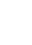 Оценка расходов (руб.), годыОценка расходов (руб.), годыОценка расходов (руб.), годыОценка расходов (руб.), годыСтатусНаименование муниципальной программы, подпрограммы муниципальной программы202320242025Итого на периодМуниципальная программа"Развитие физической культуры и спорта в ЗАТО Железногорск" Всего222 277 189,00193 801 049,00193 801 049,00609 879 287,00Муниципальная программа"Развитие физической культуры и спорта в ЗАТО Железногорск" в том числе:Муниципальная программа"Развитие физической культуры и спорта в ЗАТО Железногорск" федеральный бюджет0,000,000,000,00Муниципальная программа"Развитие физической культуры и спорта в ЗАТО Железногорск" краевой бюджет20 303 500,000,000,0020 303 500,00Муниципальная программа"Развитие физической культуры и спорта в ЗАТО Железногорск" местный бюджет201 973 689,00193 801 049,00193 801 049,00589 575 787,00Подпрограмма 1"Развитие массовой  физической культуры  и спорта"Всего101 372 807,0091 797 055,0091 797 055,00284 966 917,00Подпрограмма 1"Развитие массовой  физической культуры  и спорта"в том числе:Подпрограмма 1"Развитие массовой  физической культуры  и спорта"федеральный бюджет0,000,000,000,00Подпрограмма 1"Развитие массовой  физической культуры  и спорта"краевой бюджет9 832 900,000,000,009 832 900,00Подпрограмма 1"Развитие массовой  физической культуры  и спорта"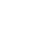 91 539 907,0091 797 055,0091 797 055,00275 134 017,00Подпрограмма 2"Развитие системы подготовки спортивного резерва"Всего115 402 265,00100 573 979,00100 573 979,00316 550 223,00Подпрограмма 2"Развитие системы подготовки спортивного резерва"в том числе:Подпрограмма 2"Развитие системы подготовки спортивного резерва"федеральный бюджет0,000,000,000,00Подпрограмма 2"Развитие системы подготовки спортивного резерва"краевой бюджет10 223 700,000,000,0010 223 700,00Подпрограмма 2"Развитие системы подготовки спортивного резерва"местный бюджет105 178 565,00100 573 979,00100 573 979,00306 326 523,00Подпрограмма 3"Развитие адаптивной физической культуры и спорта"2 026 963,001 430 015,001 430 015,004 886 993,00Подпрограмма 3"Развитие адаптивной физической культуры и спорта"в том числе:Подпрограмма 3"Развитие адаптивной физической культуры и спорта"федеральный бюджет0,000,000,000,00Подпрограмма 3"Развитие адаптивной физической культуры и спорта"краевой бюджет246 900,000,000,00246 900,00Подпрограмма 3"Развитие адаптивной физической культуры и спорта"1 780 063,001 430 015,001 430 015,004 640 093,00Отдельное мероприятие Резерв средств на исполнение условий соглашений о предоставлении межбюджетных трансфертов из вышестоящего бюджета в рамках муниципальной программы "Развитие физической культуры и спорта в ЗАТО Железногорск"Всего3 475 154,000,000,003 475 154,00Отдельное мероприятие Резерв средств на исполнение условий соглашений о предоставлении межбюджетных трансфертов из вышестоящего бюджета в рамках муниципальной программы "Развитие физической культуры и спорта в ЗАТО Железногорск"в том числе:Отдельное мероприятие Резерв средств на исполнение условий соглашений о предоставлении межбюджетных трансфертов из вышестоящего бюджета в рамках муниципальной программы "Развитие физической культуры и спорта в ЗАТО Железногорск"федеральный бюджет0,000,000,000,00Отдельное мероприятие Резерв средств на исполнение условий соглашений о предоставлении межбюджетных трансфертов из вышестоящего бюджета в рамках муниципальной программы "Развитие физической культуры и спорта в ЗАТО Железногорск"краевой бюджет0,000,000,000,00Отдельное мероприятие Резерв средств на исполнение условий соглашений о предоставлении межбюджетных трансфертов из вышестоящего бюджета в рамках муниципальной программы "Развитие физической культуры и спорта в ЗАТО Железногорск"местный бюджет3 475 154,000,000,003 475 154,00Начальник Социального отдела                                                                                                                                               ________________      А.А. КривицкаяНачальник Социального отдела                                                                                                                                               ________________      А.А. КривицкаяНачальник Социального отдела                                                                                                                                               ________________      А.А. КривицкаяНачальник Социального отдела                                                                                                                                               ________________      А.А. КривицкаяНачальник Социального отдела                                                                                                                                               ________________      А.А. КривицкаяНачальник Социального отдела                                                                                                                                               ________________      А.А. КривицкаяНачальник Социального отдела                                                                                                                                               ________________      А.А. КривицкаяПриложение № 3Приложение № 3Приложение № 3Приложение № 3к постановлению Администрациик постановлению Администрациик постановлению Администрациик постановлению АдминистрацииЗАТО г.ЖелезногорскЗАТО г.Железногорскот 05.06.2023 № 1069от 05.06.2023 № 1069от 05.06.2023 № 1069Приложение № 2Приложение № 2Приложение № 2Приложение № 2к подпрограмме 2 «Развитие системы подготовки спортивного резерва»к подпрограмме 2 «Развитие системы подготовки спортивного резерва»к подпрограмме 2 «Развитие системы подготовки спортивного резерва»к подпрограмме 2 «Развитие системы подготовки спортивного резерва»Перечень мероприятий подпрограммыПеречень мероприятий подпрограммыПеречень мероприятий подпрограммыПеречень мероприятий подпрограммыПеречень мероприятий подпрограммыПеречень мероприятий подпрограммыПеречень мероприятий подпрограммыПеречень мероприятий подпрограммыПеречень мероприятий подпрограммыПеречень мероприятий подпрограммыПеречень мероприятий подпрограммыЦели, задачи, мероприятия подпрограммыНаименование главного распорядителя бюджетных средствКБК <*>КБК <*>КБК <*>КБК <*>Расходы, рублейРасходы, рублейРасходы, рублейРасходы, рублейОжидаемый результат от реализации подпрограммного мероприятия ( в натуральном выражении)Цели, задачи, мероприятия подпрограммыНаименование главного распорядителя бюджетных средствКБК <*>КБК <*>КБК <*>КБК <*>Расходы, рублейРасходы, рублейРасходы, рублейРасходы, рублейОжидаемый результат от реализации подпрограммного мероприятия ( в натуральном выражении)Цели, задачи, мероприятия подпрограммыНаименование главного распорядителя бюджетных средствКЦСРКВСРКФСРКВР202320242025Итого на периодОжидаемый результат от реализации подпрограммного мероприятия ( в натуральном выражении)Цели, задачи, мероприятия подпрограммыНаименование главного распорядителя бюджетных средствКЦСРКВСРКФСРКВР202320242025Итого на периодОжидаемый результат от реализации подпрограммного мероприятия ( в натуральном выражении)Цель подпрограммы: Обеспечение условий для реализации программ спортивной подготовки по видам спорта в соответствии с требованиями федеральных стандартов спортивной подготовки и создание условий для формирования, подготовки и сохранения спортивного резерваЦель подпрограммы: Обеспечение условий для реализации программ спортивной подготовки по видам спорта в соответствии с требованиями федеральных стандартов спортивной подготовки и создание условий для формирования, подготовки и сохранения спортивного резерваЦель подпрограммы: Обеспечение условий для реализации программ спортивной подготовки по видам спорта в соответствии с требованиями федеральных стандартов спортивной подготовки и создание условий для формирования, подготовки и сохранения спортивного резерваЦель подпрограммы: Обеспечение условий для реализации программ спортивной подготовки по видам спорта в соответствии с требованиями федеральных стандартов спортивной подготовки и создание условий для формирования, подготовки и сохранения спортивного резерваЦель подпрограммы: Обеспечение условий для реализации программ спортивной подготовки по видам спорта в соответствии с требованиями федеральных стандартов спортивной подготовки и создание условий для формирования, подготовки и сохранения спортивного резерваЦель подпрограммы: Обеспечение условий для реализации программ спортивной подготовки по видам спорта в соответствии с требованиями федеральных стандартов спортивной подготовки и создание условий для формирования, подготовки и сохранения спортивного резерваЦель подпрограммы: Обеспечение условий для реализации программ спортивной подготовки по видам спорта в соответствии с требованиями федеральных стандартов спортивной подготовки и создание условий для формирования, подготовки и сохранения спортивного резерваЦель подпрограммы: Обеспечение условий для реализации программ спортивной подготовки по видам спорта в соответствии с требованиями федеральных стандартов спортивной подготовки и создание условий для формирования, подготовки и сохранения спортивного резерваЦель подпрограммы: Обеспечение условий для реализации программ спортивной подготовки по видам спорта в соответствии с требованиями федеральных стандартов спортивной подготовки и создание условий для формирования, подготовки и сохранения спортивного резерваЦель подпрограммы: Обеспечение условий для реализации программ спортивной подготовки по видам спорта в соответствии с требованиями федеральных стандартов спортивной подготовки и создание условий для формирования, подготовки и сохранения спортивного резерваЦель подпрограммы: Обеспечение условий для реализации программ спортивной подготовки по видам спорта в соответствии с требованиями федеральных стандартов спортивной подготовки и создание условий для формирования, подготовки и сохранения спортивного резерваЗадача 1: Создание условий для подготовки спортивных сборных команд городского округа ЗАТО Железногорск и участие в обеспечении подготовки спортивного резерва для спортивных сборных команд Красноярского краяЗадача 1: Создание условий для подготовки спортивных сборных команд городского округа ЗАТО Железногорск и участие в обеспечении подготовки спортивного резерва для спортивных сборных команд Красноярского краяЗадача 1: Создание условий для подготовки спортивных сборных команд городского округа ЗАТО Железногорск и участие в обеспечении подготовки спортивного резерва для спортивных сборных команд Красноярского краяЗадача 1: Создание условий для подготовки спортивных сборных команд городского округа ЗАТО Железногорск и участие в обеспечении подготовки спортивного резерва для спортивных сборных команд Красноярского краяЗадача 1: Создание условий для подготовки спортивных сборных команд городского округа ЗАТО Железногорск и участие в обеспечении подготовки спортивного резерва для спортивных сборных команд Красноярского краяЗадача 1: Создание условий для подготовки спортивных сборных команд городского округа ЗАТО Железногорск и участие в обеспечении подготовки спортивного резерва для спортивных сборных команд Красноярского краяЗадача 1: Создание условий для подготовки спортивных сборных команд городского округа ЗАТО Железногорск и участие в обеспечении подготовки спортивного резерва для спортивных сборных команд Красноярского краяЗадача 1: Создание условий для подготовки спортивных сборных команд городского округа ЗАТО Железногорск и участие в обеспечении подготовки спортивного резерва для спортивных сборных команд Красноярского краяЗадача 1: Создание условий для подготовки спортивных сборных команд городского округа ЗАТО Железногорск и участие в обеспечении подготовки спортивного резерва для спортивных сборных команд Красноярского краяЗадача 1: Создание условий для подготовки спортивных сборных команд городского округа ЗАТО Железногорск и участие в обеспечении подготовки спортивного резерва для спортивных сборных команд Красноярского краяЗадача 1: Создание условий для подготовки спортивных сборных команд городского округа ЗАТО Железногорск и участие в обеспечении подготовки спортивного резерва для спортивных сборных команд Красноярского краяМероприятие 1.1.                                  Оказание услуг (выполнение работ) муниципальными спортивными школами                 Администрация ЗАТО                          г. Железногорск0920000070009XX100 573 979,00100 573 979,00100 573 979,00301 721 937,00Сохранность контингента учащихся в муниципальных спортивных школах от первоначального комплектования - не менее 80% в год; 
доля спортсменов-разрядников, относительно общей численности занимающихся в муниципальных спортивных школах – не менее 25% в год 
 Мероприятие 1.1.                                  Оказание услуг (выполнение работ) муниципальными спортивными школами                 Администрация ЗАТО                          г. Железногорск0920000070009110361058 395 731,0058 395 731,0058 395 731,00175 187 193,00Сохранность контингента учащихся в муниципальных спортивных школах от первоначального комплектования - не менее 80% в год; 
доля спортсменов-разрядников, относительно общей численности занимающихся в муниципальных спортивных школах – не менее 25% в год 
 Мероприятие 1.1.                                  Оказание услуг (выполнение работ) муниципальными спортивными школами                 Администрация ЗАТО                          г. Железногорск0920000070009110361058 395 731,0058 395 731,0058 395 731,00175 187 193,00Сохранность контингента учащихся в муниципальных спортивных школах от первоначального комплектования - не менее 80% в год; 
доля спортсменов-разрядников, относительно общей численности занимающихся в муниципальных спортивных школах – не менее 25% в год 
 Мероприятие 1.1.                                  Оказание услуг (выполнение работ) муниципальными спортивными школами                 Администрация ЗАТО                          г. Железногорск0920000070009110361058 395 731,0058 395 731,0058 395 731,00175 187 193,00Сохранность контингента учащихся в муниципальных спортивных школах от первоначального комплектования - не менее 80% в год; 
доля спортсменов-разрядников, относительно общей численности занимающихся в муниципальных спортивных школах – не менее 25% в год 
 Мероприятие 1.1.                                  Оказание услуг (выполнение работ) муниципальными спортивными школами                 Администрация ЗАТО                          г. Железногорск0920000070009110361058 395 731,0058 395 731,0058 395 731,00175 187 193,00Сохранность контингента учащихся в муниципальных спортивных школах от первоначального комплектования - не менее 80% в год; 
доля спортсменов-разрядников, относительно общей численности занимающихся в муниципальных спортивных школах – не менее 25% в год 
 Мероприятие 1.1.                                  Оказание услуг (выполнение работ) муниципальными спортивными школами                 Администрация ЗАТО                          г. Железногорск0920000070009110362042 178 248,0042 178 248,0042 178 248,00126 534 744,00Сохранность контингента учащихся в муниципальных спортивных школах от первоначального комплектования - не менее 80% в год; 
доля спортсменов-разрядников, относительно общей численности занимающихся в муниципальных спортивных школах – не менее 25% в год 
 Мероприятие 1.2.                                          Организация оказания медицинской помощи лицам, занимающимся физической культурой и спортомАдминистрация ЗАТО                          г. Железногорск0920000030009XX4 172 640,000,000,004 172 640,00Проведение медицинского осмотра лиц, занимающихся в спортивных школах ЗАТО Железногорск, в соответствии с требованиями приказа Минздрава России от 23.10.2020 № 1144н "Об утверждении порядка организации оказания медицинской помощи лицам, занимающимся физической культурой и спортом". (МБУ ДО СШ №1, МБУ ДО СШ "Смена", МАУ ДО СШ "Юность")Мероприятие 1.2.                                          Организация оказания медицинской помощи лицам, занимающимся физической культурой и спортомАдминистрация ЗАТО                          г. Железногорск092000003000911036102 422 924,000,000,002 422 924,00Проведение медицинского осмотра лиц, занимающихся в спортивных школах ЗАТО Железногорск, в соответствии с требованиями приказа Минздрава России от 23.10.2020 № 1144н "Об утверждении порядка организации оказания медицинской помощи лицам, занимающимся физической культурой и спортом". (МБУ ДО СШ №1, МБУ ДО СШ "Смена", МАУ ДО СШ "Юность")Мероприятие 1.2.                                          Организация оказания медицинской помощи лицам, занимающимся физической культурой и спортомАдминистрация ЗАТО                          г. Железногорск092000003000911036201 749 716,000,000,001 749 716,00Проведение медицинского осмотра лиц, занимающихся в спортивных школах ЗАТО Железногорск, в соответствии с требованиями приказа Минздрава России от 23.10.2020 № 1144н "Об утверждении порядка организации оказания медицинской помощи лицам, занимающимся физической культурой и спортом". (МБУ ДО СШ №1, МБУ ДО СШ "Смена", МАУ ДО СШ "Юность")Мероприятие 1.3. Расходы на выполнение требований федеральных стандартов спортивной подготовкиАдминистрация ЗАТО                          г.  Железногорск09200S6500009XX6 507 766,000,000,006 507 766,00Расходы на выполнение требований федеральных стандартов спортивной подготовкиМероприятие 1.3. Расходы на выполнение требований федеральных стандартов спортивной подготовкиАдминистрация ЗАТО                          г.  Железногорск09200S650000911036103 213 299,000,000,003 213 299,00Расходы на выполнение требований федеральных стандартов спортивной подготовкиМероприятие 1.3. Расходы на выполнение требований федеральных стандартов спортивной подготовкиАдминистрация ЗАТО                          г.  Железногорск09200S650000911036203 294 467,000,000,003 294 467,00Расходы на выполнение требований федеральных стандартов спортивной подготовкиМероприятие 1.4. Расходы на развитие детско-юношеского спортаАдминистрация ЗАТО                          г. Железногорск09200S6540009XX4 147 880,000,000,004 147 880,00Расходы на развитие детско-юношеского спорта - в рамках реализации государственной программы "Развитие физической культуры и спорта"Мероприятие 1.4. Расходы на развитие детско-юношеского спортаАдминистрация ЗАТО                          г. Железногорск09200S654000911036103 220 064,160,000,003 220 064,16Расходы на развитие детско-юношеского спорта - в рамках реализации государственной программы "Развитие физической культуры и спорта"Мероприятие 1.4. Расходы на развитие детско-юношеского спортаАдминистрация ЗАТО                          г. Железногорск09200S65400091103620927 815,840,000,00927 815,84Расходы на развитие детско-юношеского спорта - в рамках реализации государственной программы "Развитие физической культуры и спорта"Задача 2: Осуществление полномочий по присвоению спортивных разрядов и квалификационных категорий спортивных судейЗадача 2: Осуществление полномочий по присвоению спортивных разрядов и квалификационных категорий спортивных судейЗадача 2: Осуществление полномочий по присвоению спортивных разрядов и квалификационных категорий спортивных судейЗадача 2: Осуществление полномочий по присвоению спортивных разрядов и квалификационных категорий спортивных судейЗадача 2: Осуществление полномочий по присвоению спортивных разрядов и квалификационных категорий спортивных судейЗадача 2: Осуществление полномочий по присвоению спортивных разрядов и квалификационных категорий спортивных судейЗадача 2: Осуществление полномочий по присвоению спортивных разрядов и квалификационных категорий спортивных судейЗадача 2: Осуществление полномочий по присвоению спортивных разрядов и квалификационных категорий спортивных судейЗадача 2: Осуществление полномочий по присвоению спортивных разрядов и квалификационных категорий спортивных судейЗадача 2: Осуществление полномочий по присвоению спортивных разрядов и квалификационных категорий спортивных судейЗадача 2: Осуществление полномочий по присвоению спортивных разрядов и квалификационных категорий спортивных судейМероприятие 2.1.                                         Осуществление полномочий по присвоению спортивных разрядов и квалификационных категорий спортивных судей Администрация ЗАТО                          г.  ЖелезногорскХ009ХХХХХХКоличество присвоенных спортивных разрядов: не менее 300 единиц в год; количество присвоенных квалификационных категорий спортивных судей: не менее 30 единиц в год             Итого по подпрограмме:Администрация ЗАТО                          г.  Железногорск0920000000ХХX115 402 265,00100 573 979,00100 573 979,00305 894 577,00В том числе :Главный распорядитель бюджетных средствАдминистрация ЗАТО                          г.  Железногорск0920000000009ХX115 402 265,00100 573 979,00100 573 979,00316 550 223,00<*> - КБК - коды бюджетной классификации<*> - КБК - коды бюджетной классификацииКЦСР - код целевой статьи расходовКЦСР - код целевой статьи расходовКВСР - код главного распорядителя бюджетных средствКВСР - код главного распорядителя бюджетных средствКФСР - код раздела, подразделаКФСР - код раздела, подразделаКВР - код вида расходовКВР - код вида расходовНачальник Социального отдела                                                                                                                                  ___________              А.А. Кривицкая                       Начальник Социального отдела                                                                                                                                  ___________              А.А. Кривицкая                       Начальник Социального отдела                                                                                                                                  ___________              А.А. Кривицкая                       Начальник Социального отдела                                                                                                                                  ___________              А.А. Кривицкая                       Начальник Социального отдела                                                                                                                                  ___________              А.А. Кривицкая                       Начальник Социального отдела                                                                                                                                  ___________              А.А. Кривицкая                       Начальник Социального отдела                                                                                                                                  ___________              А.А. Кривицкая                       Начальник Социального отдела                                                                                                                                  ___________              А.А. Кривицкая                       Начальник Социального отдела                                                                                                                                  ___________              А.А. Кривицкая                       Начальник Социального отдела                                                                                                                                  ___________              А.А. Кривицкая                       Начальник Социального отдела                                                                                                                                  ___________              А.А. Кривицкая                       